Об использовании имущества в личных и иных внеслужебных интересахНа основании абзаца одиннадцатого части первой статьи 17 Закона Республики Беларусь от 15 июля 2015 г. № 305-З ”О борьбе с коррупцией“ Совет Министров Республики Беларусь ПОСТАНОВЛЯЕТ:1. Определить, что:1.1. государственное должностное лицо* вправе использовать в личных и иных внеслужебных интересах предоставленные ему для исполнения служебных (трудовых) обязанностей средства финансового, материально-технического и информационного обеспечения, другое имущество (далее – имущество) государственной организации, организации, в уставном фонде которой 50 и более процентов долей (акций) находится в собственности государства и (или) его административно-территориальных единиц (далее, если не определено иное, – организация), в случае последующего возмещения расходов, фактически понесенных организацией в связи с использованием этим лицом имущества в личных и иных внеслужебных интересах;1.2. имущество предоставляется государственному должностному лицу на основании соответствующего письменного решения руководителя организации (нанимателя), принятого по результатам рассмотрения мотивированного ходатайства этого лица, поданного в письменной форме руководителю организации (нанимателю); ––––––––––––––––––––––* Лица, постоянно или временно либо по специальному полномочию занимающие должности, связанные с выполнением организационно-распорядительных или административно-хозяйственных обязанностей в государственных организациях и организациях, в уставных фондах которых 50 и более процентов долей (акций) находится в собственности государства и (или) его административно-территориальных единиц.1.3. порядок возмещения государственным должностным лицом расходов, фактически понесенных организацией в связи с использованием этим лицом имущества в личных и иных внеслужебных интересах, устанавливается локальным правовым актом организации;1.4. государственное должностное лицо вправе использовать в личных и иных внеслужебных интересах предоставленное ему для исполнения служебных (трудовых) обязанностей имущество организации при соблюдении в совокупности следующих условий:имущество используется по прямому назначению;использование имущества не связано с осуществлением деятельности, запрещенной законодательством, и не направлено на извлечение государственным должностным лицом прибыли, получение им льгот или иных преимуществ;использование имущества не препятствует нормальной деятельности организации и выполнению государственным должностным лицом своих служебных (трудовых) обязанностей;у государственного должностного лица отсутствует возможность получить имущество в пользование по договору оказания услуг, аренды (проката); 1.5. государственное должностное лицо, которому имущество предоставлено для использования в личных и иных внеслужебных интересах, несет ответственность в соответствии с законодательством за утрату, порчу или уничтожение этого имущества.2. Настоящее постановление не распространяет свое действие на государственных должностных лиц государственных органов, администраций свободных (особой) экономических зон и бюджетных организаций, не осуществляющих приносящую доходы деятельность, если иное не предусмотрено законодательными актами.3. Настоящее постановление вступает в силу после его официального опубликования.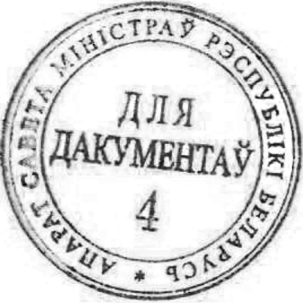 Премьер-министрРеспублики Беларусь								 Р.Головченко11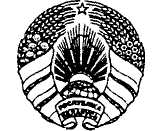 САВЕТ МІНІСТРАЎРЭСПУБЛІКІ БЕЛАРУСЬСОВЕТ МИНИСТРОВРЕСПУБЛИКИ БЕЛАРУСЬ     ПАСТАНОВАПОСТАНОВЛЕНИЕ5 июня 2023 г.№373373                         г. Мінск                         г. Мінск                         г. Мінск                     г. Минск 